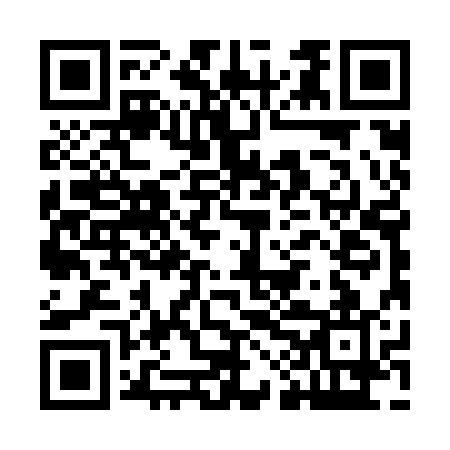 Prayer times for Developpement-Gauthier, Quebec, CanadaWed 1 May 2024 - Fri 31 May 2024High Latitude Method: Angle Based RulePrayer Calculation Method: Islamic Society of North AmericaAsar Calculation Method: HanafiPrayer times provided by https://www.salahtimes.comDateDayFajrSunriseDhuhrAsrMaghribIsha1Wed3:535:3212:445:467:589:372Thu3:505:3012:445:477:599:393Fri3:485:2812:445:488:009:414Sat3:465:2712:445:498:029:435Sun3:445:2512:445:508:039:456Mon3:425:2412:445:508:049:477Tue3:405:2312:445:518:059:498Wed3:385:2112:445:528:079:509Thu3:365:2012:445:538:089:5210Fri3:345:1812:445:538:099:5411Sat3:325:1712:445:548:119:5612Sun3:305:1612:445:558:129:5813Mon3:285:1512:445:568:1310:0014Tue3:265:1312:445:568:1410:0215Wed3:245:1212:445:578:1610:0416Thu3:225:1112:445:588:1710:0617Fri3:205:1012:445:598:1810:0818Sat3:185:0912:445:598:1910:1019Sun3:175:0812:446:008:2010:1220Mon3:155:0712:446:018:2110:1421Tue3:135:0612:446:018:2310:1522Wed3:125:0512:446:028:2410:1723Thu3:105:0412:446:038:2510:1924Fri3:085:0312:446:038:2610:2125Sat3:075:0212:446:048:2710:2326Sun3:055:0112:446:048:2810:2427Mon3:045:0012:446:058:2910:2628Tue3:025:0012:456:068:3010:2829Wed3:014:5912:456:068:3110:2930Thu3:004:5812:456:078:3210:3131Fri2:584:5812:456:078:3310:32